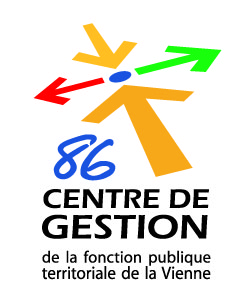 Collectivité ou établissement public : ……………………………………………………………………………………………………………………………………………………………………………………………………………………………………………………………………N° SIRET : ………………………………………………………………………………………………………………………………………………Adresse : ……………………………………………………………………………………………………………………………………………….………………………………………………………………………………………………………………………………………………………………Interlocuteur dédié au dossier « Protection sociale complémentaire » au sein de votre collectivité : Nom : ……………………………………………………………………………………………………………………………………………………Prénom : ……………………………………………………………………………………………………………………………………………….Fonction : ………………………………………………………………………………………………………………………………………………Tél : ……………………………………………………………………………………………………………………………………………………….Email : ……………………………………………………………………………………………………………………………………..............Nombre d’agents permanents et non permanents dans la collectivité Souhaite déléguer le pilotage du processus de la protection du risque prévoyance au CDG de la Vienne qui proposera un contrat collectif à adhésion facultative intégrant les garanties minimales du décret 2022-581 et de l’Accord Collectif National du 11 juillet 2023.Fait à…………..………………………., le……………..…………………	    Le (la) Maire ou le (la) Présidente